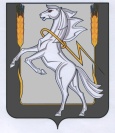 Совет депутатов Рощинского сельского поселенияСосновского муниципального района Челябинской областичетвертого  созыва Р Е Ш Е Н И Е  от «11» октября 2021 г. №162  «О проведении собрания граждан для рассмотрения инициативного проекта «Благоустройство общественной территории по адресу: д. Казанцево, ул. Школьная, д. 5»            Рассмотрев заявление  Колесниковой Надежды Сергеевны - представителя инициативной группы граждан инициативного проекта «Благоустройство общественной территории по адресу: д. Казанцево, ул. Школьная, д. 5» Рощинского сельского поселения Сосновского района Челябинской области о назначении проведения собрания граждан в целях обсуждения, определения соответствия интересам жителей, целесообразности реализации, принятия решения о   рассмотрении вопросов и поддержке внесения инициативного проекта  «Благоустройство общественной территории по адресу: д. Казанцево, ул. Школьная, д. 5» Рощинского сельского поселения  Сосновского района Челябинской области,  руководствуясь Федеральным законом  от 06.10.2003 г. №131-ФЗ «Об общих принципах организации местного самоуправления в Российской Федерации», в соответствии Законом Челябинской области № 288 «О некоторых вопросах правового регулирования отношений, связанных с инициативными проектами, выдвигаемыми для получения финансовой поддержки за счет межбюджетных трансферов из областного бюджета»,  решением Собрания депутатов Сосновского муниципального района от 23 декабря  2020 г.  № 60 «О положении «О реализации инициативных проектов в Сосновском муниципальном районе»», Решением Собрания депутатов Сосновского муниципального района от «23» декабря 2020 г.  № 61 О Положении «О реализации некоторых вопросов правового регулирования отношений, связанных с инициативными проектами, выдвигаемыми для получения финансовой поддержки за счёт межбюджетных трансфертов из областного бюджета на территории Сосновского муниципального района», Совет депутатов Рощинского сельского поселения четвертого созыва  РЕШАЕТ:1. В целях рассмотрения и обсуждения вопросов внесения инициативного проекта «Благоустройство общественной территории по адресу: д. Казанцево, ул. Школьная, д. 5» Рощинского сельского поселения Сосновского района Челябинской обл.» назначить собрание граждан. 2. Собрание граждан провести 20.10.2022 года в 17 часов 00 минут по адресу: д. Казанцево, ул. Школьная, д. 5 (здание детского сада д. Казанцево) Рощинского сельского поселения Сосновского муниципального района Челябинской области.3. Колесниковой Надежде Сергеевне - представителю инициативной группы граждан инициативного проекта «Благоустройство общественной территории по адресу: д. Казанцево, ул. Школьная, д. 5» Рощинского сельского поселения Сосновского района Челябинской области», заблаговременно, но не менее чем за 7 дней до проведения собрания по рассмотрению и обсуждению вопроса внесения инициативного проекта, известить граждан о времени и месте проведения собрания и вопросах, выносимых на обсуждение.4. Колесниковой Надежде Сергеевне - представителю инициативной группы граждан инициативного проекта «Благоустройство общественной территории по адресу: д. Казанцево, ул. Школьная, д. 5» Рощинского сельского поселения Сосновского района Челябинской области» принять меры по обеспечению общественного порядка и санитарных норм при проведении собрания граждан.5. Контроль по исполнению настоящего решения возложить на комиссию по законодательству и местному самоуправлению.И.О.Главы   Рощинского                             Председатель Совета депутатов    сельского поселения                                         Рощинского сельского поселения   ___________ Е.А. Андрейченко                   _____________С.Ю. Волосникова    